โครงการ.....................................................................1. ชื่อบุคคล/หน่วยปฏิบัติที่รับผิดชอบ    	(ใส่ชื่อครูเจ้าของงาน/เรื่อง คณะทำงาน/เจ้าหน้าที่)2. ลักษณะโครงการ  โครงการใหม่  โครงการต่อเนื่อง  โครงการงานประจำ3. วันที่และสถานที่ ที่ดำเนินโครงการ 1  ตุลาคม  2564 - 30 กันยายน 2565      งาน..................................4. ความสอดคล้องกับนโยบาย ยุทธศาสตร์ และกลยุทธ์4.1 ความสอดคล้องกับยุทธศาสตร์รัฐบาล   1) ด้านความมั่นคง 2) ด้านความสามารถในการแข่งขัน 3) ด้านพัฒนาและเสริมสร้างศักยภาพคน 4) ด้านการสร้างโอกาสความเสมอภาคและเท่าเทียมกันทางสังคม 5) ด้านการสร้างการเติบโตบนคุณภาพชีวิตที่ดีที่เป็นมิตรกับสิ่งแวดล้อม 6) ด้านการปรับสมดุลและพัฒนาระบบการบริหารจัดการภาครัฐ4.2 ความสอดคล้องกับนโยบาย สำนักงานคณะกรรมการการอาชีวศึกษา 1) ด้านการเพิ่มปริมาณผู้เรียนสายอาชีพ 2) ด้านการขยายโอกาสในการเรียนอาชีวศึกษาและการฝึกอบรมวิชาชีพ 3) ยกระดับคุณภาพการจัดอาชีวศึกษา 4) ด้านการเพิ่มประสิทธิภาพการบริหารจัดการสอดคล้องกับมาตรฐานและประกันคุณภาพภายในสถานศึกษา (สอศ.)	       	  มาตรฐานที่ 1 คุณลักษณะของผู้สำเร็จการศึกษาอาชีวศึกษาที่พึงประสงค์	       		  มาตรฐานที่ 2 การจัดการอาชีวศึกษา       		  มาตรฐานที่ 3 การสร้างสังคมแห่งการเรียนรู้		4.3 ความสอดคล้องกับยุทธศาสตร์ สถาบันการอาชีวศึกษาเกษตรภาคตะวันออกเฉียงเหนือ 1) ผลิตบัณฑิตและพัฒนาผู้เรียนที่มุ่งส่งเสริมศักยภาพให้เป็นเกษตรพันธุ์ใหม่		 2) การวิจัยและพัฒนาสิ่งประดิษฐ์และนวัตกรรมเพื่อเพิ่มศักยภาพและขีดความสามารถในการแข่งขัน 3) ส่งเสริมการบริการวิชาการแก่ชุมชน การทำนุบำรุงศิลปวัฒนธรรมและการอนุรักษ์สิ่งแวดล้อม	    4) ส่งเสริมการบริหารจัดการที่ดีตามหลักธรรมาภิบาลและยึดหลักการปรัชญาของเศรษฐกิจพอเพียง4.4 หลักปรัชญาของเศรษฐกิจพอเพียงมาใช้ในการจัดการอาชีวศึกษา  ด้านการบริหารจัดการสถานศึกษา	  ด้านหลักสูตรและการจัดกิจกรรมการเรียนรู้   ด้านการจัดกิจกรรมพัฒนาผู้เรียน	  ด้านการพัฒนาบุคลากรของสถานศึกษา  ด้านผลลัพธ์และภาพความสำเร็จ	4.5 คุณภาพการศึกษาของสถานศึกษา ด้านผู้เรียน และผู้สำเร็จการศึกษา ด้านหลักสูตร และการจัดการเรียนการสอน ด้านครูผู้สอน และผู้บริหารสถานศึกษา ด้านการมีส่วนร่วม ด้านปัจจัยพื้นฐาน4.6 ความสอดคล้องกับพันธกิจของสถานศึกษาพันธกิจที่ 1 : ผลิตกำลังพลด้านวิชาชีพ ตามมาตรฐานอาชีวศึกษาพันธกิจที่ 2 : การจัดการอาชีวศึกษาพันธกิจที่ 3 : การสร้างสังคมแห่งการเรียนรู้	4.7  ความสอดคล้องกับยุทธศาสตร์สถานศึกษา  ยุทธศาสตร์ที่ 1 : ผลิตผู้สำเร็จการศึกษาที่มุ่งสู่ตลาดแรงงาน และการเป็นผู้ประกอบการ ยุทธศาสตร์ที่ 2 : ส่งเสริมการบริหารจัดการตามหลักธรรมมาภิบาล ยุทธศาสตร์ที่ 3 : ยกระดับการวิจัย และพัฒนานวัตกรรมด้านอาชีพเกษตร ยุทธศาสตร์ที่ 4 : ส่งเสริมการบริการชุมชน5. สภาพปัญหาปัจจุบัน/หลักการและเหตุผล6. วัตถุประสงค์7. เป้าหมายและตัวชี้วัดความสำเร็จ7.1 เชิงปริมาณ7.2 เชิงคุณภาพ8. ปฏิทินปฏิบัติงาน	8.1 ระยะเวลา ..........................ถึง...............................	8.2 สถานที่.................................................................9. งบประมาณ / ทรัพยากร และแหล่งที่มา 	จากงบประมาณ เป็นเงิน......................................บาท*  ขอถัวเฉลี่ยค่าใช้จ่ายเท่าที่จำเป็น 10. ผลที่คาดว่าจะได้รับ11. การติดตามและประเมินผลโครงการ                               ลงชื่อ..............................................  ผู้เสนอโครงการ (เจ้าของโครงการ)                                       (                                   ) 			ลงชื่อ..............................................  ผู้เห็นชอบโครงการ                                       (                                   )				หัวหน้างาน....................  		           ลงชื่อ..............................................  ผู้เห็นชอบโครงการ                                      (                                     )			  รองผู้อำนวยการฝ่าย................ลงชื่อ..............................................  ผู้เห็นชอบโครงการ                                           (นายพลวุฒิ แก้วสง่า)		          รองผู้อำนวยการฝ่ายแผนงานและความร่วมมือ  			 ลงชื่อ..............................................  ผู้อนุมัติโครงการ                                             (นายโสภา  มะเครือสี)     ผู้อำนวยการวิทยาลัยเกษตรและเทคโนโลยีศรีสะเกษเดือนกิจกรรมพ.ศ. 2564พ.ศ. 2564พ.ศ. 2564พ.ศ. 2565พ.ศ. 2565พ.ศ. 2565พ.ศ. 2565พ.ศ. 2565พ.ศ. 2565พ.ศ. 2565พ.ศ. 2565พ.ศ. 2565เดือนกิจกรรมตค.พยธค.มค.กพมีค.เมยพค.มิย.กคสค.กย.1.เสนอโครงการเพื่อขออนุมัติ2. แต่งตั้งคณะกรรมการ3.ประชุมคณะกรรมการเพื่อวางแผนงาน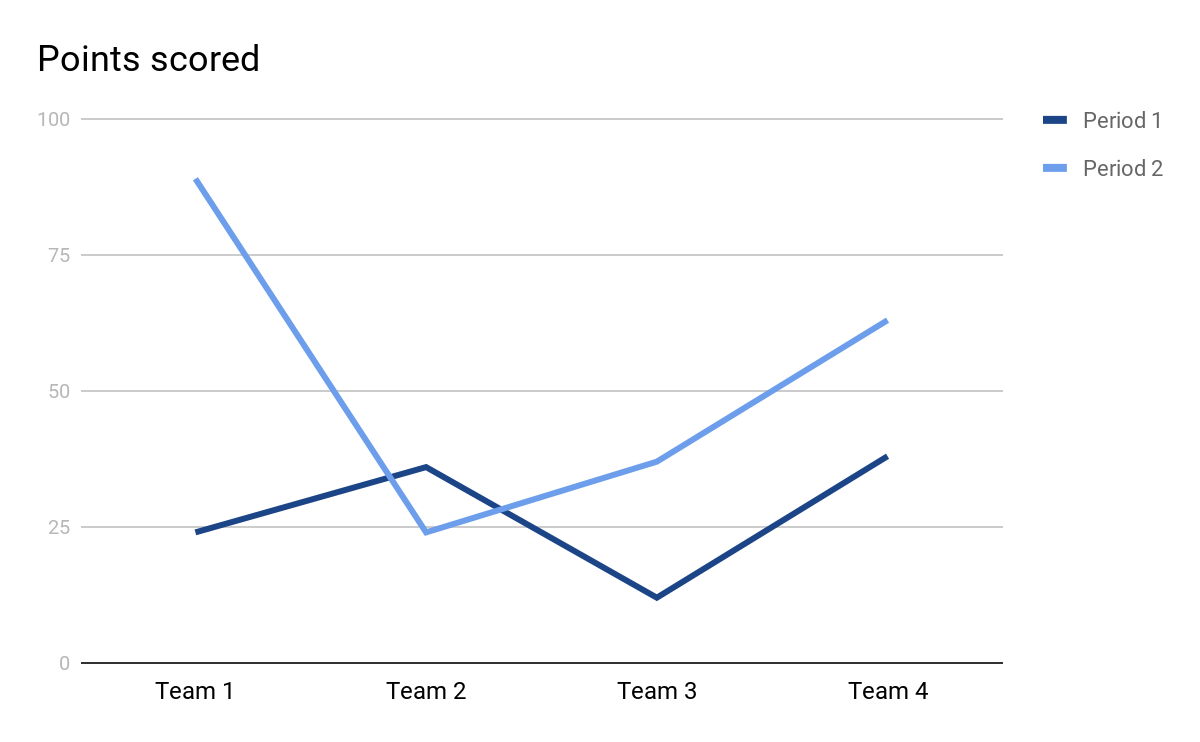 4. จัดเตรียมวัสดุอุปกรณ์5. ดำเนินงานตามแผนงาน6. สรุปและรายงานผลการดำเนินงานรายการจำนวนราคา/หน่วยรวมเงิน(บาท)รวมทั้งสิ้น